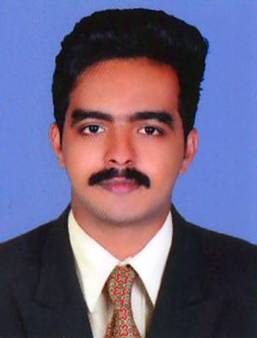 SOBIN CONTACT INFOE-mail: sobin.378367@2freemail.com  Mob: C/o 971501685421VISA STATUSVISITING VISA3 months Expiring on March 26SKILLSCCNAMCSEMSOFFICEDESKTOP SUPPORTINGLANGUAGES KNOWNEnglish, Hindi,MalayalamTamil